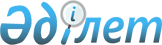 О внесении изменений в приказ Министра финансов Республики Казахстан от 15 февраля 2010 года № 56 "Об утверждении Перечня документов, необходимых для надлежащей проверки клиента субъектами финансового мониторинга"Приказ Министра финансов Республики Казахстан от 20 ноября 2014 года № 506. Зарегистрирован в Министерстве юстиции Республики Казахстан 5 мая 2015 года № 10932

      В соответствии с пунктом 1 статьи 10 Закона Республики Казахстан от 28 августа 2009 года «О противодействии легализации (отмыванию) доходов, полученных преступным путем, и финансированию терроризма», ПРИКАЗЫВАЮ:



      1. Внести в приказ Министра финансов Республики Казахстан от 15 февраля 2010 года № 56 «Об утверждении Перечня документов, необходимых для надлежащей проверки клиента субъектами финансового мониторинга» (зарегистрированный в Реестре государственный регистрации нормативных правовых актов за № 6107, опубликованный в газетах «Юридическая газета» от 26 марта 2010 года № 42 (1838), «Официальная газета» от 23 апреля 2010 года № 17 (487)) следующие изменения:



      преамбулу изложить в следующей редакции:

      «В соответствии с пунктом 1 статьи 10 Закона Республики Казахстан от 28 августа 2009 года «О противодействии легализации (отмыванию) доходов, полученных преступным путем, и финансированию терроризма», ПРИКАЗЫВАЮ:»;



      Перечень документов, необходимых для надлежащей проверки клиента субъектами финансового мониторинга, утвержденный указанным приказом, изложить в редакции согласно приложению к настоящему приказу.



      2. Комитету по финансовому мониторингу Министерства финансов Республики Казахстан (Таджияков Б.Ш.) в установленном порядке обеспечить:

      1) государственную регистрацию настоящего приказа в Министерстве юстиции Республики Казахстан;

      2) в течение десяти календарных дней после государственной регистрации настоящего приказа его направление на официальное опубликование в периодических изданиях и в информационно-правовой системе нормативных правовых актов «Әділет»;

      3) размещение настоящего приказа на интернет-ресурсе Министерства финансов Республики Казахстан.



      3. Настоящий приказ вводится в действие с 14 декабря 2014 года и подлежит официальному опубликованию.      Министр финансов

      Республики Казахстан                       Б. Султанов

Приложение          

к приказу Министра финансов

Республики Казахстан    

от 20 ноября 2014 года № 506Утвержден           

приказом Министра финансов

Республики Казахстан   

от 15 февраля 2010 года № 56 

Перечень документов, необходимых для надлежащей проверки

клиента субъектами финансового мониторинга       

1. Перечень документов, необходимых для надлежащей проверки клиента субъектами финансового мониторинга:

      1) для физических лиц - резидентов Республики Казахстан:

      документ, удостоверяющий личность;

      2) для физических лиц - нерезидентов Республики Казахстан:

      документ, удостоверяющий личность;

      документ, удостоверяющий регистрацию в уполномоченных органах Республики Казахстан на право въезда, выезда и пребывания физического лица-нерезидента на территории Республики Казахстан, если иное не предусмотрено международными договорами, ратифицированными Республикой Казахстан;

      3) для физических лиц - резидентов Республики Казахстан, осуществляющих индивидуальную предпринимательскую деятельность:

      документ, удостоверяющий личность;

      документ, выданный уполномоченным органом, подтверждающий факт прохождения государственной регистрации;

      4) для юридических лиц-резидентов и нерезидентов Республики Казахстан и их обособленных подразделений (филиалов и представительств):

      документ(-ы), удостоверяющий(-ие) личность должностного(-ых) лица (лиц), уполномоченного(-ых) подписывать документы юридического лица на совершение операций с деньгами и (или) иным имуществом;

      документ, выданный уполномоченным органом, подтверждающим факт прохождения государственной регистрации (перерегистрации) юридического лица;

      учредительные документы и (или) выписка из реестра держателей ценных бумаг;

      документы, удостоверяющие личность либо подтверждающие факт прохождения государственной регистрации (перерегистрации) учредителей (участников) юридического лица (за исключением документов учредителей (участников) акционерных обществ, а также хозяйственных товариществ, ведение реестра участников которых осуществляется единым регистратором), а также документы, удостоверяющие личность бенефициарных собственников юридического лица (за исключением случаев, когда бенефициарный собственник является учредителем (участником) юридического лица и выявлен на основании выписки из реестра акционеров (участников);

      документы, подтверждающие полномочия должностного(-ых) лица (лиц) лиц, на совершение действий от имени клиента без доверенности, в том числе на подписание документов юридического лица на совершение операций с деньгами и (или) иным имуществом;

      для филиалов и представительств общественных и религиозных объединений - документы, подтверждающие полномочия руководителя филиала или представительства общественного или религиозного объединения, избранного (назначенного) в порядке, предусмотренном уставом общественного или религиозного объединения и положением о его филиале или представительстве;

      для филиалов и представительств иных форм юридических лиц - доверенность, выданная юридическим лицом - резидентом Республики Казахстан руководителю филиала или представительства;

      документ, удостоверяющий адрес места нахождения юридического лица;

      разрешение (в случае если деятельность клиента осуществляется посредством лицензирования или разрешительной процедуры в соответствии с Законом Республики Казахстан «О разрешениях и уведомлениях»);

      5) если от имени клиента действует его представитель (за исключением должностных лиц юридического лица):

      для представителей клиента - резидентов Республики Казахстан:

      документ, удостоверяющий личность;

      документы, подтверждающие полномочия представителя клиента на совершение операций с деньгами и (или) иным имуществом от имени клиента, в том числе на подписание документов клиента;

      для представителей клиента - нерезидентов Республики Казахстан:

      документ, удостоверяющий личность;

      документы, подтверждающие полномочия представителя клиента на совершение операций с деньгами и (или) иным имуществом от имени клиента, в том числе на подписание документов клиента;

      документ, удостоверяющий регистрацию в уполномоченных органах Республики Казахстан на право въезда, выезда и пребывания физического лица-нерезидента на территории Республики Казахстан, если иное не предусмотрено международными договорами, ратифицированными Республикой Казахстан.

      Для надлежащей проверки субъекты финансового мониторинга должны запрашивать у клиента оригиналы либо нотариально заверенные копии документов, либо копии документов с проставлением апостиля или в легализованном порядке, установленном международными договорами, ратифицированными Республикой Казахстан.



      Примечание: Понятия резидента и нерезидента, применяемые в настоящем Перечне, используются в значениях, указанных в Кодексе Республики Казахстан «О налогах и других обязательных платежах в бюджет».
					© 2012. РГП на ПХВ «Институт законодательства и правовой информации Республики Казахстан» Министерства юстиции Республики Казахстан
				«СОГЛАСОВАНО»

Министр юстиции

Республики Казахстан

Б. Имашев

_____________________

31 марта 2015 год«СОГЛАСОВАНО»

Министр по инвестициям и развитию

Республики Казахстан

А. Исекешев

_____________________

21 ноября 2014 год«СОГЛАСОВАНО»

Министр культуры и спорта

Республики Казахстан

А. Мухамедиулы

_____________________

20 ноября 2014 год«СОГЛАСОВАНО»

Председатель

Национального Банка

Республики Казахстан

К. Келимбетов

_____________________

27 ноября 2014 год«СОГЛАСОВАНО»

Министр национальной экономики

Республики Казахстан

Е. Досаев

_____________________

25 ноября 2014 год